Pozdravljeni učenci, V učbeniku na strani 89 imate vajo 11, kjer morate uporabljati glagol dürfen.Oblike modalnega glagola dürfen(smeti) so:1. ich darf                          1. wir dürfen2. du darfst                        2. ihr dürft3. er/ sie/ es  darf             3. sie/ Sie dürfenV zvezek zapišite naslov učne ure Modalverb dürfen , oblike tega glagola, potem pa napišite v zvezek  dialoge pri vaji 11. Glejte primer.Darf man…? Ali se sme..?der Parkverbot – prepoved parkiranja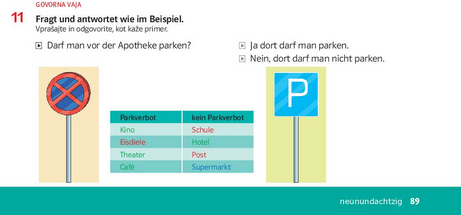 Napišite tudi dialoge pri vaji 12. 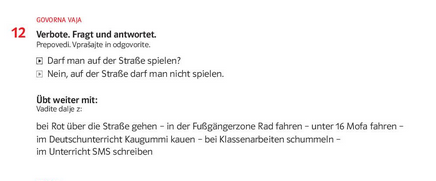 bei Rot- pri rdečidie Fußgängerzone- cona za pešcedas Mofa- mopedder Deutschunterricht – pouk nemščineKaugummi kauen- žvečiti žvečilni gumi schummeln- prepisovati/plonkatiSlikajte mi opravljeni nalogi in mi pošljite sliko na moj že znan email naslov do petka, 8. maja 2020.Želim uspešno delo.Jasmina Gojčič